Notification of AcceptanceDate:  Ref No: Title of Pape:Author(s):Address/AffiliationStyle of PresentationOral presentationIt is a great pleasure for us to inform that your paper has been accepted for presentation at The 2017 International Conference on Artificial Life and Robotics which will be held Turthday through Sunday, Jan 19-22, 2017, at Seagaia Convention Center, Miyazaki, JapanI look forward to seeing you in Myazaki, JapanGeneral Chair Masanori Sugisaka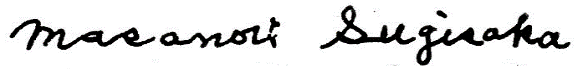 Co-General ChairsYingmin Jia,            Takao Ito,               Ju-Jang Lee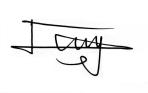 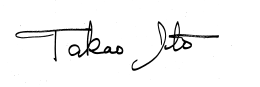 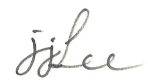 Program ChairMokoto Sakamoto